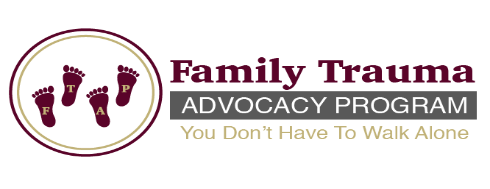 Family Trauma Advocacy ProgramGriefTalk Submission FormDo you have a story you would like to share with other survivors?  Do you have a poem that will inspire, or a testimony, or words of encouragement that will uplift a broken heart?  We want to hear from you.  Please submit a copy of any of the above for review to be posted on our GriefTalk page.Please complete and email back to ftaprogram@comcast.net (Please type “Newsletter Poem/Story” and name in the subject line or print and mail to:Family Trauma Advocacy Program310 Hammes Ave.Suite 302BJoliet, IL 60435Name:       Address: __     City: __         State: __       Zip: __     Contact Number: __     Email: __     Grief Talk Entry:  Please note, to submit a poem or story, please complete the “Photo and Information Release Form.” Additionally, if you would like a picture to accompany your submission an original photo can be submitted (no photocopies please) however, this is not a guarantee that it can be included.